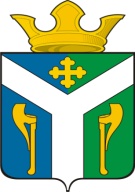 АДМИНИСТРАЦИЯ    УСТЬ – НИЦИНСКОГОСЕЛЬСКОГО ПОСЕЛЕНИЯПОСТАНОВЛЕНИЕ_______________________________________________________________________23.07.2020                                                                                                               № 137с. Усть – НицинскоеОб утверждении муниципальной  целевой программы  «Формирование здорового образа жизни на территории Усть-Ницинского сельского поселения на 2020-2022 годы»          В соответствии  с  Федеральным законом от 06.10.2003г.  № 131-ФЗ «Об общих принципах организации  местного самоуправления в Российской Федерации», Федеральным  законом  от 28.06.1995  № 98-ФЗ «О  государственной  поддержке молодежных  и  детских  общественных  объединений», Федеральным  законом  от  24.07.1998 № 124-ФЗ «Об  основных  гарантиях  прав  ребенка  в  Российской  Федерации», Федеральным  законом от  24.06.1999г. № 120-ФЗ «Об основах  системы  профилактики  безнадзорности и  правонарушений  несовершеннолетних», постановлением Правительства Свердловской области от 17.11.2004 № 1073-ПП «О противодействии распространения пьянства, алкоголизма, наркомании на территории Свердловской области», руководствуясь Уставом Усть - Ницинского сельского поселения ПОСТАНОВЛЯЮ:Утвердить муниципальную  целевую программу  «Формирование здорового образа жизни на территории Усть-Ницинского сельского поселения на 2020-2022 годы»  (прилагается).Настоящее постановление опубликовать в «Информационном вестнике Усть-Ницинского сельского поселения» и разместить на официальном сайте Усть – Ницинского сельского поселения в  информационно-телекоммуникационной сети «Интернет»: www.усть-ницинское.рфКонтроль над  исполнением настоящего постановления оставляю за собой.Глава Усть – Ницинского сельского поселения                                                                                  К.Г. СудаковаПриложение                                                                                                     к постановлению администрацииУсть-Ницинскогосельского поселения                                                                                                     от 23.07.2020 года № 137Муниципальная целевая программа«Формирование здорового образа жизни на территории Усть-Ницинского  сельского поселения  на 2020-2022 годы»ПАСПОРТМуниципальной целевой программы   «Формирование здорового образа жизни на территории Усть-Ницинского  сельского поселения  на 2020-2022 годы» 1. Актуальность  Программы            В Послании  Президента  Российской  Федерации Федеральному  Собранию  Российской  Федерации  особо  отмечается, что  в  современных  условиях  России  резко  возрастает  социальная  нагрузка  на  молодежь. Решение задач  укрепления  позиций  России  в  мире, обеспечение  ее конкурентоспособности, повышение  качества  жизни  российских  граждан  возможно  только  при эффективном  использовании  потенциала  развития,  носителем  которого  является  молодежь. Необходимо  создавать  условия  для  самореализации  молодежи  и  стимулы  для  включения  молодых  в  общественные  процессы.      Цели  государственной  молодежной  политики  по  отношению  к молодежи   сегодня  определяются  очень  важной  проблемой: сегодня  крайне  недостаточен  вклад  молодого  поколения  в  социально-экономическое, политическое развитие государства, культурное  развитие  государства  и  гражданского  общества  в  Российской  Федерации.  И  решение  этой  проблемы  надо  рассматривать  с  позиции  механизма  перевода  молодежи  из пассивного  резерва  в  активный  субъект  социально-экономических  отношений. Нужно  разработать  и  внедрить  технологию  решения  актуальных  проблем  молодёжи  с  участием  самой  молодежи.      С  учетом  имевшихся  ресурсов  были  определены  приоритетные  направления  молодежной  политики сельского  поселения  и  начата  работа  по  их  реализации. Началось  обеспечение  для молодёжи  гарантий  в  улучшении  жилищных  условий, развитие  системы  оздоровительной, досуговой,  творческой, спортивной  и  профилактической  работы  среди  молодёжи.       Программа  «Формирование здорового образа жизни на территории Усть-Ницинского сельского поселения на 2020-2022 годы» (далее – Программа)  позволит  обеспечить  формирование  качественного  нового  подхода  к  развитию  сферы  молодежной  политики  в  сельском поселении.2. Цели и  задачи  Программы        Основной  целью  настоящей  Программы  является  формирование здорового образа жизни населения Усть-Ницинского сельского поселения,   развитие  потенциала  молодежи  в  интересах  общества  и  создание  условий  для активного  участия  молодежи  в  жизни  сельского поселения.       Для  достижения  основной  цели  необходимо  решение  следующих  задач:        - развитие  различных  форм  гражданско-патриотического  воспитания    и  функционирование  молодежных  клубов  по  месту  жительства;       - формирование  навыков  самоорганизации  и  самоуправления  молодежи;         - повышение    активности  сельской молодежи;        - профилактика  беспризорности  и  безнадзорности, наркомании,  алкоголизма и табакокурения среди  молодежи;        -  пропаганда  здорового  образа  жизни;         - проведение  спортивно-массовых  мероприятий;       - выявление, популяризация  и  социально-экономическая поддержка  талантливой  молодежи.         В  этой  связи  предусматриваются  следующие  приоритетные направления  реализации  Программы:       1. Формирование  условий  для  гражданского  становления, военно-патриотического,  духовно-нравственного  воспитания  молодежи.      2. Профилактика наркомании, алкоголизма  и  асоциальных  явлений в  молодежной  среде  и  пропаганда  здорового образа  жизни:      - профилактика алкоголя,  наркомании  и  зависимости  от  психоактивных  веществ, пропаганда  здорового  образа  жизни;     - профилактика  асоциальных  явлений  в  молодежной  среде;     - организация  летнего  отдыха  и  занятости  детей  и   подростков.      3. Поддержка  талантливой  молодежи;      4. Информационное  обеспечение  молодежи.3. Механизм  реализации  Программы      Управление  Программы  осуществляется  администрацией  Усть-Ницинского сельского поселения Слободо-Туринского  муниципального района Свердловской  области.4.  Ресурсное  обеспечение  ПрограммыДля финансирования программных мероприятий планируются денежные средства местного бюджета в размере 405,0 тыс. рублей.Объемы финансирования, предусмотренные Программой, подлежат ежегодной корректировке при формировании и утверждении бюджета Усть – Ницинского сельского поселения на соответствующий год.Переченьмероприятий муниципальной целевой программы«Формирование здорового образа жизни на территорииУсть-Ницинского  сельского поселения  на 2020-2022 годы»Наименование ПрограммыМуниципальная  целевая  программа  «Формирование здорового образа жизни на территории Усть-Ницинского  сельского поселения  на 2020-2022 годы» Основание   для разработки  ПрограммыФедеральный  закон  от  28.06.1995г. № 98-ФЗ «О  государственной  поддержке молодежных  и  детских  общественных  объединений», Федеральный  закон  от  24.07.1998г. № 124-ФЗ «Об  основных  гарантиях  прав  ребенка  в  Российской  Федерации»; Федеральный  закон  от  24.06.1999г. № 120-ФЗ «Об основах  системы  профилактики  безнадзорности и  правонарушений  несовершеннолетних»; Постановление  Правительства  Свердловской   от 17.11.2004 № 1073-ПП «О противодействии распространения пьянства, алкоголизма, наркомании на территории Свердловской области»Заказчик  Администрация Усть-Ницинского сельского поселения Слободо-Туринского муниципального района Свердловской  области.Разработчик координатор Программы  Администрация Усть-Ницинского сельского поселения Слободо-Туринского муниципального района Свердловской  областиЦель ПрограммыФормирование здорового образа жизни, развитие  потенциала  молодежи  в  интересах  общества  и  создание  условий  для  активного  участия  молодежи  в  жизни сельского поселенияСроки  реализации  Программы2020-2022 годыОсновные  мероприятия  Программы- мероприятия по  формированию  условий для  гражданского  становления, военно-патриотического, духовно-нравственного  воспитания  молодёжи;- мероприятия  по  профилактике  наркомании, алкоголизма  и  зависимости  от  психоактивных  веществ, асоциальных  явлений  в  молодёжной  среде, сохранению  психического  здоровья  молодёжи  и  пропаганде здорового  образа жизниисполнители Программы-  Администрация Усть-Ницинского сельского поселения Слободо-Туринского муниципального района Свердловской  области - Муниципальное бюджетное учреждение культуры «Усть-Ницинский  культурно-досуговый центр» Объемы  финансирования  ПрограммыОбщий объем финансовых средств  для  реализации  Программы  в  2020-2022 годах  составляет: 405 тыс. руб., в том числе:2020 г. - 145,0 тыс. руб.2021 г.  - 130,0  тыс. руб.2022 г. - 130,0  тыс. руб.Ожидаемые  конечные  результаты  реализации  Программы- снижение  уровня  безнадзорности  среди  детей  и  подростков;-повышение  деловой  активности  молодёжи;-увеличение  числа  молодых  граждан, посещающих  объединения  по  интересам, улучшение  физического  здоровья молодого  поколения.Источник   
финансированияОбъем финансирования (тыс. руб.)Объем финансирования (тыс. руб.)Объем финансирования (тыс. руб.)Источник   
финансированияВсегоИсточник   
финансированияВсего2020202020212022Местный бюджет405,0145,0145,0130,0130,0№ п/пМероприятияМероприятияИсполнители  и  соисполнителиСроки  реализацииИсточник финансированияИсточник финансирования2020202020212022Ожидаемые результаты№ п/пМероприятияМероприятияИсполнители  и  соисполнителиСроки  реализацииИсточник финансированияИсточник финансированиятыс.руб.тыс.руб.тыс.руб.тыс.руб.Ожидаемые результаты1223455667891.ПАТРИОТИЧЕСКОЕ  ВОСПИТАНИЕ  МОЛОДЕЖИ1.ПАТРИОТИЧЕСКОЕ  ВОСПИТАНИЕ  МОЛОДЕЖИ1.ПАТРИОТИЧЕСКОЕ  ВОСПИТАНИЕ  МОЛОДЕЖИ1.ПАТРИОТИЧЕСКОЕ  ВОСПИТАНИЕ  МОЛОДЕЖИ1.ПАТРИОТИЧЕСКОЕ  ВОСПИТАНИЕ  МОЛОДЕЖИ1.ПАТРИОТИЧЕСКОЕ  ВОСПИТАНИЕ  МОЛОДЕЖИ1.ПАТРИОТИЧЕСКОЕ  ВОСПИТАНИЕ  МОЛОДЕЖИ1.ПАТРИОТИЧЕСКОЕ  ВОСПИТАНИЕ  МОЛОДЕЖИ1.ПАТРИОТИЧЕСКОЕ  ВОСПИТАНИЕ  МОЛОДЕЖИ1.ПАТРИОТИЧЕСКОЕ  ВОСПИТАНИЕ  МОЛОДЕЖИ1.ПАТРИОТИЧЕСКОЕ  ВОСПИТАНИЕ  МОЛОДЕЖИ1.ПАТРИОТИЧЕСКОЕ  ВОСПИТАНИЕ  МОЛОДЕЖИ1.1Организация  и  проведение соревнований  («А  ну-ка парни», А ну-ка девушки») среди допризывной молодежи. Популяризация прохождения службы в рядах вооруженных силОрганизация  и  проведение соревнований  («А  ну-ка парни», А ну-ка девушки») среди допризывной молодежи. Популяризация прохождения службы в рядах вооруженных силМБУК «Усть-Ницинский  КДЦ»старший инспектор по ВУ администрации2020-2022 г.Местный  бюджетМестный  бюджет0010,010,0Формирование  у  молодежи  патриотизма; подготовка к  службе в Вооруженных   Силах РФ1.2Комплекс мероприятий, посвященный Победе советского народа в Великой Отечественной войне 1942-1945 гг.: легкоатлетическая эстафета; День памяти «Никто не забыт, ничто не забыто»; митинг и торжественное возложение цветов у памятника павшим воинам; концерт посвященный Дню ПобедыКомплекс мероприятий, посвященный Победе советского народа в Великой Отечественной войне 1942-1945 гг.: легкоатлетическая эстафета; День памяти «Никто не забыт, ничто не забыто»; митинг и торжественное возложение цветов у памятника павшим воинам; концерт посвященный Дню ПобедыМБУК «Усть-Ницинский  КДЦ»2020-2022 г.Местный  бюджетМестный  бюджет----Патриотическое воспитание2.ДУХОВНО – НРАВСТВЕННОЕ ВОСПИТАНИЕ МОЛОДЕЖИ2.ДУХОВНО – НРАВСТВЕННОЕ ВОСПИТАНИЕ МОЛОДЕЖИ2.ДУХОВНО – НРАВСТВЕННОЕ ВОСПИТАНИЕ МОЛОДЕЖИ2.ДУХОВНО – НРАВСТВЕННОЕ ВОСПИТАНИЕ МОЛОДЕЖИ2.ДУХОВНО – НРАВСТВЕННОЕ ВОСПИТАНИЕ МОЛОДЕЖИ2.ДУХОВНО – НРАВСТВЕННОЕ ВОСПИТАНИЕ МОЛОДЕЖИ2.ДУХОВНО – НРАВСТВЕННОЕ ВОСПИТАНИЕ МОЛОДЕЖИ2.ДУХОВНО – НРАВСТВЕННОЕ ВОСПИТАНИЕ МОЛОДЕЖИ2.ДУХОВНО – НРАВСТВЕННОЕ ВОСПИТАНИЕ МОЛОДЕЖИ2.ДУХОВНО – НРАВСТВЕННОЕ ВОСПИТАНИЕ МОЛОДЕЖИ2.ДУХОВНО – НРАВСТВЕННОЕ ВОСПИТАНИЕ МОЛОДЕЖИ2.ДУХОВНО – НРАВСТВЕННОЕ ВОСПИТАНИЕ МОЛОДЕЖИ2.1.Проведение фотовыставок, тематических книжных выставокПроведение фотовыставок, тематических книжных выставокМБУК «Усть-Ницинский  КДЦ»2020-2022 г.Местный  бюджетМестный  бюджет----Прививание у детей и молодежи любви и уважения к «малой родине»2.2.2.2.Проведение информационной беседы для молодежи на темы: «Взаимоотношение церкви и государства», «Роль церкви в истории России»МБУК «Усть-Ницинский  КДЦ»2020-2022 г.Местный  бюджетМестный  бюджет----Возрождение духовных традиций 2.3.2.3.Проведение вечеров отдыха «Россия - Родина моя»МБУК «Усть-Ницинский  КДЦ»2020-2022 г.Местный  бюджетМестный  бюджет----Патриотическое воспитание 3. ВЗАИМОДЕЙСТВИЕ ОРГАНОВ МЕСТНОГО САМОУПРАВЛЕНИЯ И ОБЩЕСТВЕННО - ПОЛИТИЧЕСКИХ СТРУКТУР В РЕШЕНИИ  ВОПРОСОВ СВЯЗАННЫХ С ПРОПАГАНДОЙ ЗДОРОВОГО ОБРАЗА ЖИЗНИ НАСЕЛЕНИЯ3. ВЗАИМОДЕЙСТВИЕ ОРГАНОВ МЕСТНОГО САМОУПРАВЛЕНИЯ И ОБЩЕСТВЕННО - ПОЛИТИЧЕСКИХ СТРУКТУР В РЕШЕНИИ  ВОПРОСОВ СВЯЗАННЫХ С ПРОПАГАНДОЙ ЗДОРОВОГО ОБРАЗА ЖИЗНИ НАСЕЛЕНИЯ3. ВЗАИМОДЕЙСТВИЕ ОРГАНОВ МЕСТНОГО САМОУПРАВЛЕНИЯ И ОБЩЕСТВЕННО - ПОЛИТИЧЕСКИХ СТРУКТУР В РЕШЕНИИ  ВОПРОСОВ СВЯЗАННЫХ С ПРОПАГАНДОЙ ЗДОРОВОГО ОБРАЗА ЖИЗНИ НАСЕЛЕНИЯ3. ВЗАИМОДЕЙСТВИЕ ОРГАНОВ МЕСТНОГО САМОУПРАВЛЕНИЯ И ОБЩЕСТВЕННО - ПОЛИТИЧЕСКИХ СТРУКТУР В РЕШЕНИИ  ВОПРОСОВ СВЯЗАННЫХ С ПРОПАГАНДОЙ ЗДОРОВОГО ОБРАЗА ЖИЗНИ НАСЕЛЕНИЯ3. ВЗАИМОДЕЙСТВИЕ ОРГАНОВ МЕСТНОГО САМОУПРАВЛЕНИЯ И ОБЩЕСТВЕННО - ПОЛИТИЧЕСКИХ СТРУКТУР В РЕШЕНИИ  ВОПРОСОВ СВЯЗАННЫХ С ПРОПАГАНДОЙ ЗДОРОВОГО ОБРАЗА ЖИЗНИ НАСЕЛЕНИЯ3. ВЗАИМОДЕЙСТВИЕ ОРГАНОВ МЕСТНОГО САМОУПРАВЛЕНИЯ И ОБЩЕСТВЕННО - ПОЛИТИЧЕСКИХ СТРУКТУР В РЕШЕНИИ  ВОПРОСОВ СВЯЗАННЫХ С ПРОПАГАНДОЙ ЗДОРОВОГО ОБРАЗА ЖИЗНИ НАСЕЛЕНИЯ3. ВЗАИМОДЕЙСТВИЕ ОРГАНОВ МЕСТНОГО САМОУПРАВЛЕНИЯ И ОБЩЕСТВЕННО - ПОЛИТИЧЕСКИХ СТРУКТУР В РЕШЕНИИ  ВОПРОСОВ СВЯЗАННЫХ С ПРОПАГАНДОЙ ЗДОРОВОГО ОБРАЗА ЖИЗНИ НАСЕЛЕНИЯ3. ВЗАИМОДЕЙСТВИЕ ОРГАНОВ МЕСТНОГО САМОУПРАВЛЕНИЯ И ОБЩЕСТВЕННО - ПОЛИТИЧЕСКИХ СТРУКТУР В РЕШЕНИИ  ВОПРОСОВ СВЯЗАННЫХ С ПРОПАГАНДОЙ ЗДОРОВОГО ОБРАЗА ЖИЗНИ НАСЕЛЕНИЯ3. ВЗАИМОДЕЙСТВИЕ ОРГАНОВ МЕСТНОГО САМОУПРАВЛЕНИЯ И ОБЩЕСТВЕННО - ПОЛИТИЧЕСКИХ СТРУКТУР В РЕШЕНИИ  ВОПРОСОВ СВЯЗАННЫХ С ПРОПАГАНДОЙ ЗДОРОВОГО ОБРАЗА ЖИЗНИ НАСЕЛЕНИЯ3. ВЗАИМОДЕЙСТВИЕ ОРГАНОВ МЕСТНОГО САМОУПРАВЛЕНИЯ И ОБЩЕСТВЕННО - ПОЛИТИЧЕСКИХ СТРУКТУР В РЕШЕНИИ  ВОПРОСОВ СВЯЗАННЫХ С ПРОПАГАНДОЙ ЗДОРОВОГО ОБРАЗА ЖИЗНИ НАСЕЛЕНИЯ3. ВЗАИМОДЕЙСТВИЕ ОРГАНОВ МЕСТНОГО САМОУПРАВЛЕНИЯ И ОБЩЕСТВЕННО - ПОЛИТИЧЕСКИХ СТРУКТУР В РЕШЕНИИ  ВОПРОСОВ СВЯЗАННЫХ С ПРОПАГАНДОЙ ЗДОРОВОГО ОБРАЗА ЖИЗНИ НАСЕЛЕНИЯ3. ВЗАИМОДЕЙСТВИЕ ОРГАНОВ МЕСТНОГО САМОУПРАВЛЕНИЯ И ОБЩЕСТВЕННО - ПОЛИТИЧЕСКИХ СТРУКТУР В РЕШЕНИИ  ВОПРОСОВ СВЯЗАННЫХ С ПРОПАГАНДОЙ ЗДОРОВОГО ОБРАЗА ЖИЗНИ НАСЕЛЕНИЯ3.1Организация и проведение мероприятий по привлечению всех слоев населения в общественно- политическую жизнь. Пропаганда здорового образа жизни (проведение «Круглых столов», выставка книг на тему «Спорт- жизнь»)Организация и проведение мероприятий по привлечению всех слоев населения в общественно- политическую жизнь. Пропаганда здорового образа жизни (проведение «Круглых столов», выставка книг на тему «Спорт- жизнь»)администрация Усть-Ницинского сельского поселения МБУК «Усть-Ницинский  КДЦ»2020-2022 г.Местный  бюджетМестный  бюджет----Пропаганда здорового образа жизни 3.2Организация и проведение круглого стола по профилактике наркомании с участием медицинского работника «Имя беды - наркомания»Организация и проведение круглого стола по профилактике наркомании с участием медицинского работника «Имя беды - наркомания»МБУК «Усть-Ницинский  КДЦ»2020-2022 г.Местный  бюджетМестный  бюджет----Пропаганда здорового образа жизни3.3Организация и проведение беседы с привлечением работников правоохранительных органов по профилактике наркомании, алкоголизма и табакокурения Организация и проведение беседы с привлечением работников правоохранительных органов по профилактике наркомании, алкоголизма и табакокурения МБУК «Усть-Ницинский  КДЦ»2020-2022 г.Местный  бюджетМестный  бюджет----Пропаганда здорового образа жизни4.   ЗДОРОВАЯ МОЛОДЕЖЬ – ОСНОВА НАЦИИ4.   ЗДОРОВАЯ МОЛОДЕЖЬ – ОСНОВА НАЦИИ4.   ЗДОРОВАЯ МОЛОДЕЖЬ – ОСНОВА НАЦИИ4.   ЗДОРОВАЯ МОЛОДЕЖЬ – ОСНОВА НАЦИИ4.   ЗДОРОВАЯ МОЛОДЕЖЬ – ОСНОВА НАЦИИ4.   ЗДОРОВАЯ МОЛОДЕЖЬ – ОСНОВА НАЦИИ4.   ЗДОРОВАЯ МОЛОДЕЖЬ – ОСНОВА НАЦИИ4.   ЗДОРОВАЯ МОЛОДЕЖЬ – ОСНОВА НАЦИИ4.   ЗДОРОВАЯ МОЛОДЕЖЬ – ОСНОВА НАЦИИ4.   ЗДОРОВАЯ МОЛОДЕЖЬ – ОСНОВА НАЦИИ4.   ЗДОРОВАЯ МОЛОДЕЖЬ – ОСНОВА НАЦИИ4.   ЗДОРОВАЯ МОЛОДЕЖЬ – ОСНОВА НАЦИИ4.1Проведение тематических дискотек «Молодежь – будущее России»Проведение тематических дискотек «Молодежь – будущее России»МБУК «Усть-Ницинский  КДЦ»2020-2022 г.Местный  бюджет-----4.2Организация  и  проведение  спортивно-массовых  мероприятий  среди   всех слоев населения (соревнования по мини-футболу, баскетболу, волейболу, теннису, лыжам, лыжные  гонки, работа спортивных секций)Организация  и  проведение  спортивно-массовых  мероприятий  среди   всех слоев населения (соревнования по мини-футболу, баскетболу, волейболу, теннису, лыжам, лыжные  гонки, работа спортивных секций)МБУК «Усть-Ницинский  КДЦ»2020-2022 г.Местный  бюджет65,065,065,065,065,0Пропаганда здорового образа жизни, выявление индивидуальной способности к спортивным достижениям.4.3Приобретение спортивного инвентаряПриобретение спортивного инвентаряадминистрация Усть-Ницинского сельского поселения2020-2022 г.Местный  бюджет80,080,055,055,055,0Укрепление спортивной базы4.4День защиты детей «Здоровые дети – здоровая и сильная Россия!»День защиты детей «Здоровые дети – здоровая и сильная Россия!»МБУК «Усть-Ницинский  КДЦ»2020-2022 г.Местный  бюджет-----                                                                       ИТОГО:                                                                       ИТОГО:                                                                       ИТОГО:                                                                       ИТОГО:                                                                       ИТОГО:                                                                       ИТОГО:145,0145,0130,0130,0130,0